附件7：吴川市吴阳镇某小学存在问题：多处缺失灭火器、装灭火器的铁皮箱子锈迹斑斑、指示牌损毁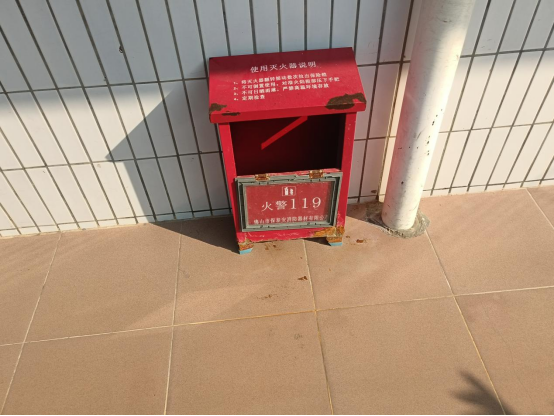 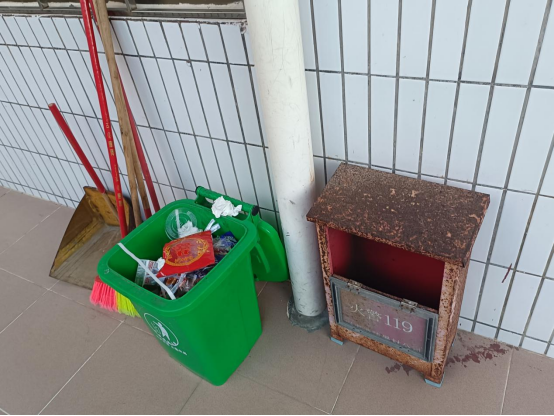 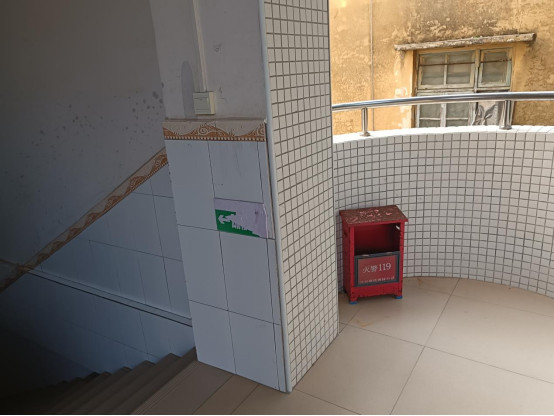 